【島本町】施設名「嘉代子桜」植樹住所①島本町ふれあいセンター敷地内②島本町立人権文化センター敷地内HP―施設写真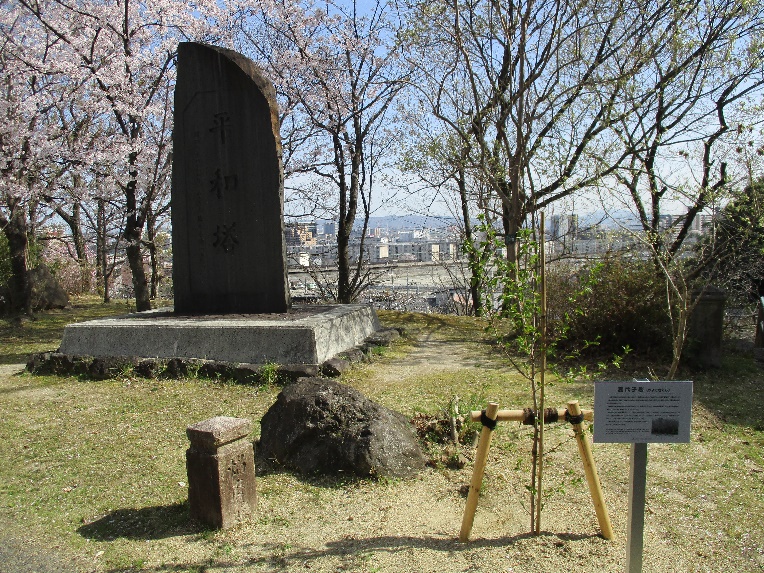 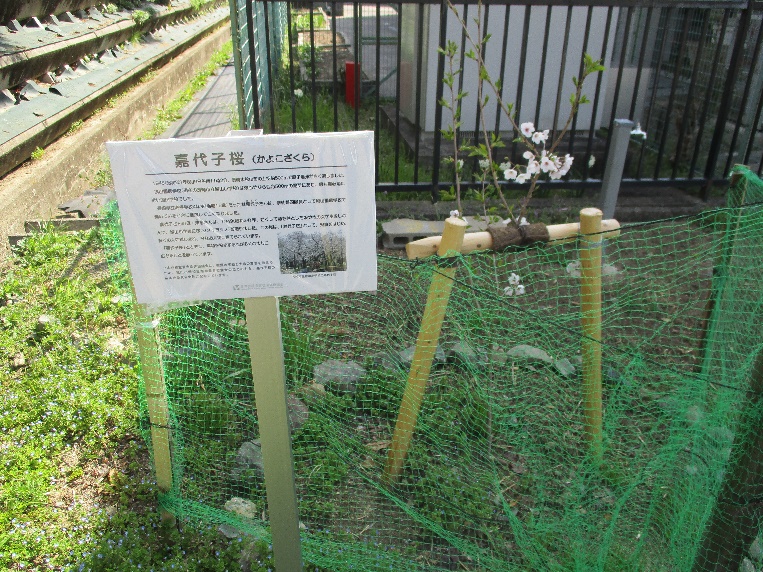 